Gift Card Order Form 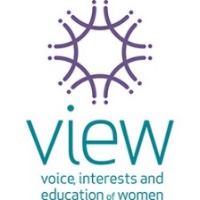 When to order the Gift CardPlace your order 6-10 weeks before the student’s birthday month or Christmas.This Gift Card Order form allows you to place an order for up to 3 LfL students (if their birthdays are in the same month). You can use additional forms if required.Please do not order Christmas gift cards with birthday gift cards on the same form (unless the student’s birthday falls in December).If paying by EFT, please email this completed Form to VIEW National Office at view@thesmithfamily.com.au. 
If paying by cheque, please post to GPO Box 10500 SYDNEY NSW 2001. CLUB DETAILSCLUB DETAILSCLUB DETAILSCLUB DETAILSSupporter IDClub NameContact NameContact emailGIFT DETAILSGIFT DETAILSGIFT DETAILSGIFT DETAILSGIFT DETAILSGIFT DETAILSLearning for Life student informationLearning for Life student informationLearning for Life student informationLearning for Life student informationLearning for Life student informationLearning for Life student informationStudent NameStudent IDBirthday monthOccasion:  Birthday     ChristmasOccasion:  Birthday     ChristmaseGift Card Amount:   $25     $50     $75     $100eGift Card Amount:   $25     $50     $75     $100eGift Card Amount:   $25     $50     $75     $100eGift Card Amount:   $25     $50     $75     $100Student Greeting Card MessageStudent NameStudent IDBirthday monthOccasion:  Birthday     ChristmasOccasion:  Birthday     ChristmaseGift Card Amount:   $25     $50     $75     $100eGift Card Amount:   $25     $50     $75     $100eGift Card Amount:   $25     $50     $75     $100eGift Card Amount:   $25     $50     $75     $100Student Greeting Card Message Student NameStudent IDBirthday monthOccasion:  Birthday     ChristmasOccasion:  Birthday     ChristmaseGift Card Amount:   $25     $50     $75     $100eGift Card Amount:   $25     $50     $75     $100eGift Card Amount:   $25     $50     $75     $100eGift Card Amount:   $25     $50     $75     $100Student Greeting Card MessagePAYMENT DETAILSPAYMENT DETAILSPAYMENT DETAILSPAYMENT DETAILS Payment method EFT Always Include your Club’s Reference Number which consists of your Club’s Supporter ID plus the words “Gift Card” (eg. XXXXXX Gift Card).Your Club’s Reference Number must be used for EFT eGift Card payments to be processed correctly.The Smith Family Account details to transfer your club's funds: BSB: 032002  Account Number: 493220  Account Name: The Smith FamilyAlways Include your Club’s Reference Number which consists of your Club’s Supporter ID plus the words “Gift Card” (eg. XXXXXX Gift Card).Your Club’s Reference Number must be used for EFT eGift Card payments to be processed correctly.The Smith Family Account details to transfer your club's funds: BSB: 032002  Account Number: 493220  Account Name: The Smith Family Payment method Cheque Please attach the cheque to this form. If you prefer to send your own Greeting Card, please include it with this form.Please attach the cheque to this form. If you prefer to send your own Greeting Card, please include it with this form.Total order amount:Total order amount:Total order amount:$